PENGARUH PENGAWASAN TERHADAP EFISIENSI KERJA PEGAWAI(STUDI KASUS PADA KANTOR CAMAT MEDAN AMPLAS)SKRIPSI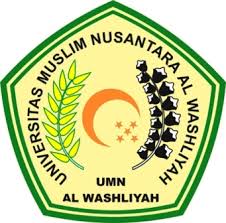 OLEH:AHMADINPM:153114494FAKULTAS EKONOMIJURUSAN MANAJEMENUNIVERSITAS MUSLIM NUSANTARA ALWASHLIYAH MEDAN2019